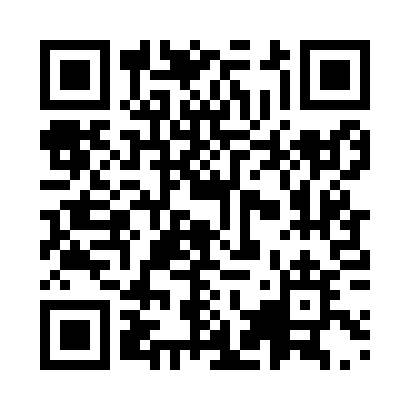 Prayer times for Bagutia, BangladeshWed 1 May 2024 - Fri 31 May 2024High Latitude Method: NonePrayer Calculation Method: University of Islamic SciencesAsar Calculation Method: ShafiPrayer times provided by https://www.salahtimes.comDateDayFajrSunriseDhuhrAsrMaghribIsha1Wed4:085:2912:003:266:317:522Thu4:085:2812:003:256:327:533Fri4:075:2812:003:256:327:534Sat4:065:2712:003:256:337:545Sun4:055:2612:003:246:337:556Mon4:045:2612:003:246:347:557Tue4:035:2511:593:246:347:568Wed4:035:2511:593:246:357:579Thu4:025:2411:593:236:357:5710Fri4:015:2311:593:236:367:5811Sat4:005:2311:593:236:367:5912Sun4:005:2211:593:236:367:5913Mon3:595:2211:593:226:378:0014Tue3:585:2111:593:226:378:0115Wed3:585:2111:593:226:388:0116Thu3:575:2011:593:226:388:0217Fri3:565:2011:593:226:398:0318Sat3:565:2011:593:226:398:0319Sun3:555:1911:593:216:408:0420Mon3:555:1911:593:216:408:0521Tue3:545:1812:003:216:418:0522Wed3:535:1812:003:216:418:0623Thu3:535:1812:003:216:428:0724Fri3:535:1812:003:216:428:0725Sat3:525:1712:003:216:438:0826Sun3:525:1712:003:216:438:0927Mon3:515:1712:003:206:448:0928Tue3:515:1712:003:206:448:1029Wed3:515:1612:003:206:458:1030Thu3:505:1612:013:206:458:1131Fri3:505:1612:013:206:458:12